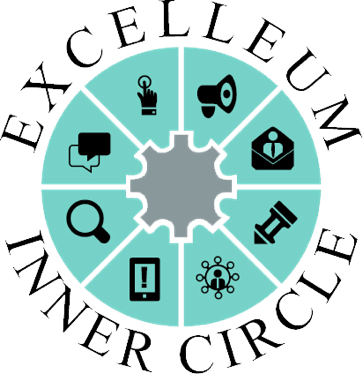 ______________________________________________________________________________DATENAME Is Selected To Join Excelleum Inner Circle Real Estate NetworkDebbie De Grote, founder and CEO of Excelleum Coaching and Consulting, announced today that NAME, an accomplished CITY, STATE Realtor, has been selected to join the company's newly launched Inner Circle Real Estate Network.Each network member, which is limited to only 3 percent of North America's most accomplished but more significantly, Community Centric, Real Estate professionals, will be trained and empowered in order to provide unprecedented value added and trusted real estate advice and content to local consumers.The Network, which will be comprised of select members from essentially all major Brands and Brokerages, will be distinguished by the caliber of our professionals. Specifically these are individuals, Real Estate Teams and Brokerages who recognize that their future success relies on increasing their range, reach and influence within their local communities through increasing their local relevance and value. The members will be instantly recognized for their dedicated efforts directed towards promoting the Real Estate interests of the community versus mere personal promotion.Inner Circle Network members will receive extensive on line training regarding how to not only better market their local communities, all of which compete with other communities for a finite source of buyers, but also network members will be provided training that relates to underserved marketplace Real Estate needs.What’s most exciting about the Network is the enormous interest members are already showing in sharing insightful ideas from across the Country with other like minded professionals. Ideas, for example, on how to support local charities, civic events and cause related marketing. Real Estate professionals are noted for their community support and this Network will also take their civic and selfless generosity to a much higher level. As an Inner Circle Member NAME now becomes an automatic member of the Elite Agents Online Referral Network, which allows them the opportunity to receive referrals from the elite group of members across North America. Please feel free to contact NAME at CONTACT NUMBER to discover how to maximize your real estate awareness on all related needs and issues.